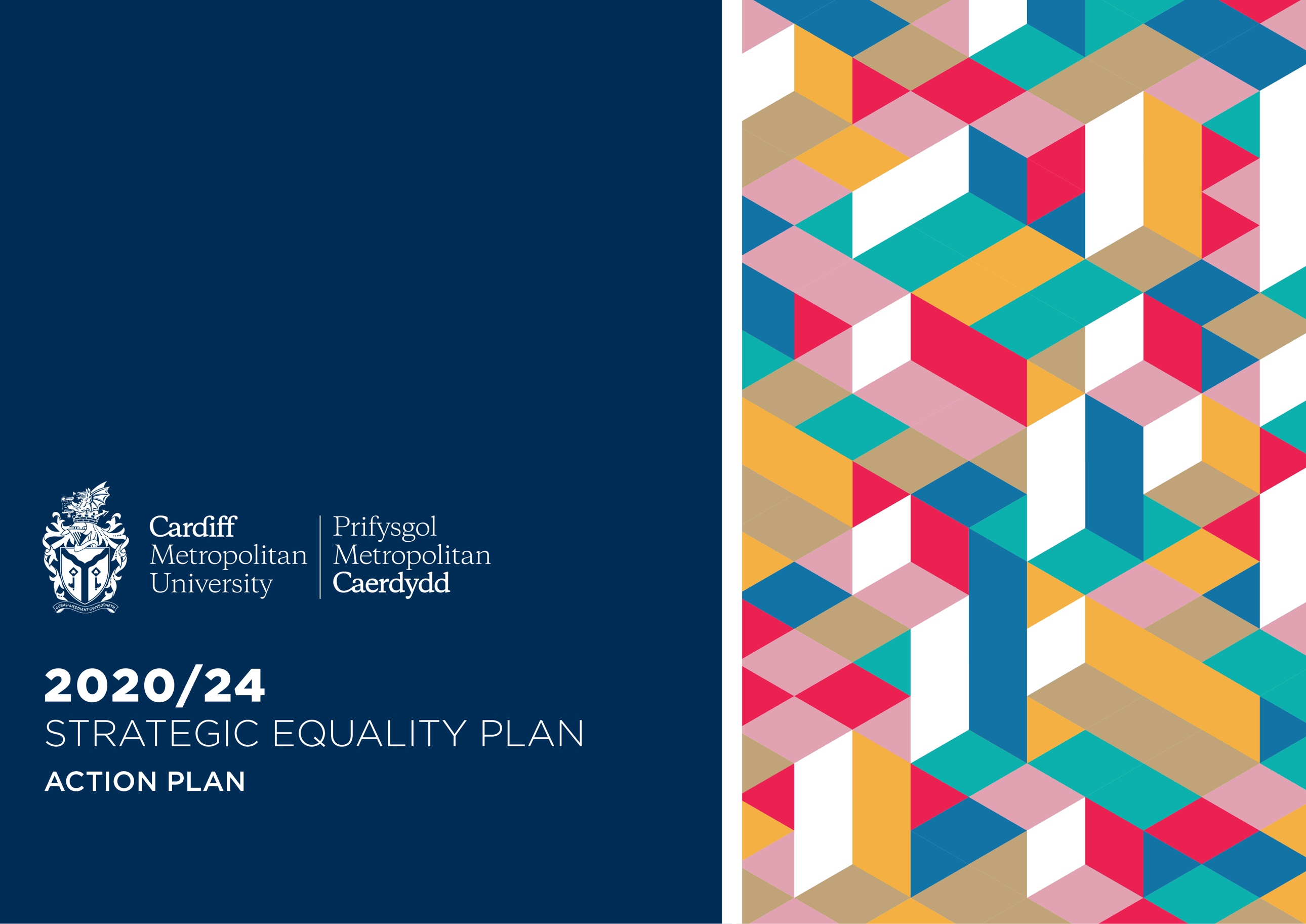 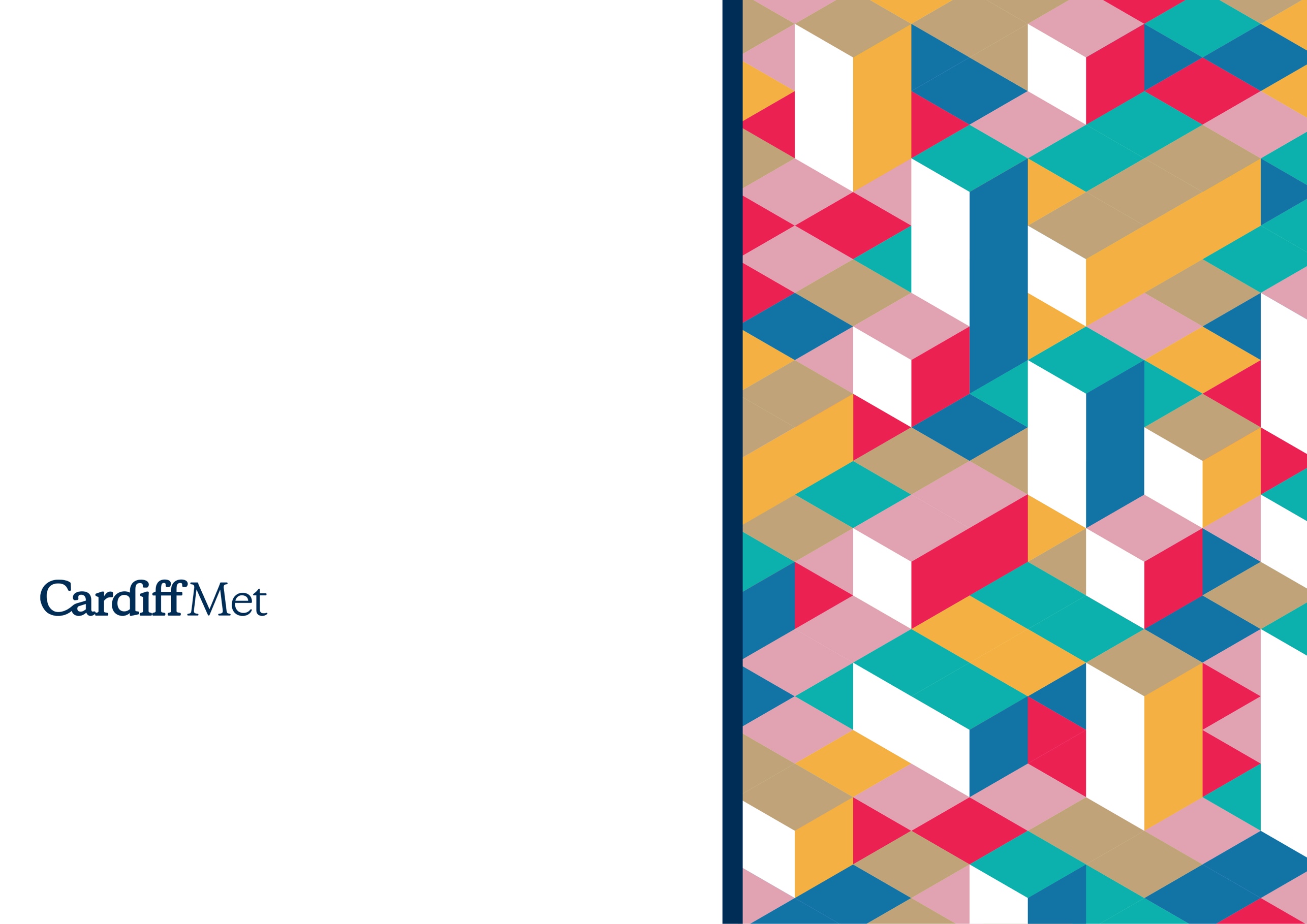 Objective 1The needs and rights of people who share protected characteristics are understood and are at the forefront of the design and delivery of University functionsObjective 1: The needs and rights of people who share protected characteristics are understood and are at the forefront of the design and delivery of University functionsObjective 2Promote and embed Equality, Diversity and Inclusion within University decision makingObjective 2: Promote and embed Equality, Diversity and Inclusion within University decision makingObjective 3Promotion and development of a supportive and fair environmentObjective 3: Promotion and development of a supportive and fair environmentObjective 4Lead the way as an inclusive and diverse Higher Education Institution and employerObjective 4: Lead the way as an inclusive and diverse Higher Education Institution and employer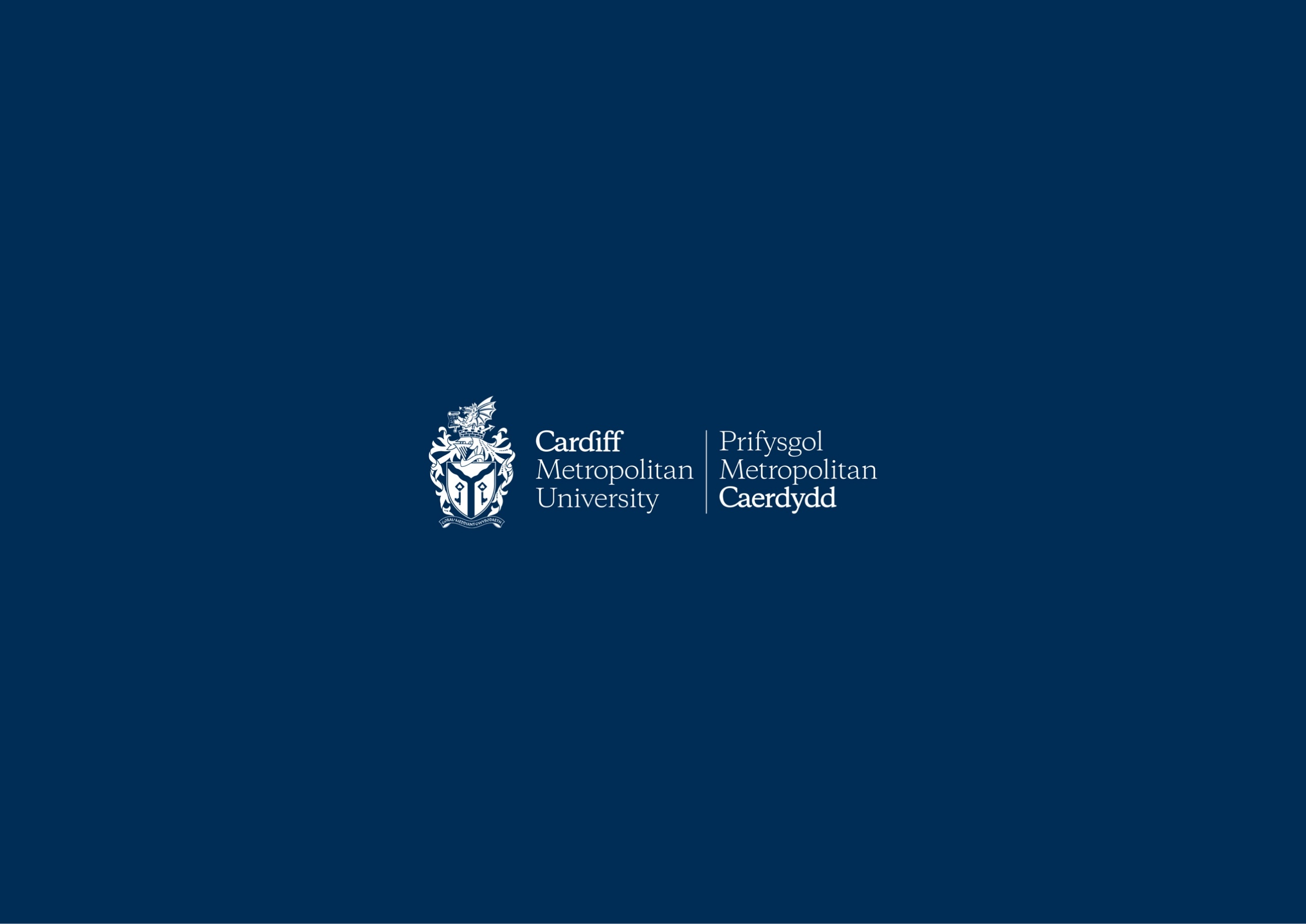 ActionResponsibilities(Including separate accountability if necessary)Timescales(Including review points if relevant)Outcomes(How will you know you have been successful?)Accessibility for AllAccessibility for AllAccessibility for AllAccessibility for AllDigital AccessibilityIdentify key staff who prepare information for electronic publication and deliver appropriate accessibility training.Produce a report and action plan ensuring compliance with The Public Sector Bodies (Websites and Mobile Applications) (No. 2) Accessibility Regulations 2018, for improving digital accessibility for all users across all the University’s digital environments. Feedback from staff, students and relevant external stakeholders to be reported to EDDG.Digital skills induction for students to enhance user experience and develop means to improve digital accessibilityPhysical AccessibilityUndertake an accessibility audit of all buildings, engaging with staff and students to conduct a review of their experience of physical accessibility at the University, and develop and an action plan to address any equality issues identified PVC Student EngagementDirector of Estates and EnvironmentMarch 2022September 2021September 2021June 2021Key staff who prepare information for electronic publication will have received digital accessibility training.Institutional understanding of the barriers faced by staff and students to working effectively using the digital environment. An action plan produced in response. Increased understanding of students of the importance digital accessibility.Report on the audit outcomes to EDDG and embed its findings into the University Master Plan to ensure future decisions are inclusive and based on the lived experience of all staff and students.Inclusive CurriculumInclusive CurriculumInclusive CurriculumInclusive CurriculumScope the current inclusive practices within schools to establish our areas of strength in relation to Equality, Diversity and Inclusion.Establish guidance for inclusive design in teaching materials Launch Equality & Diversity training module for students in partnership with the Students’ UnionDiversify the portfolio to deliver learner opportunity and institutional growthDirector of Learning EnhancementEquality & Diversity OfficerHead of Welsh Language UnitSeptember 2021September 2021September 2022March 2024A clear definition of ‘inclusive practice’ is established and examples of best practice are showcased and shared around the University. A set of Inclusive Delivery principles are established to enhance L&T practice.A module is made available to all Cardiff Met students as part of their induction. It will provide an overview of relevant EDI issues, inclusive behaviours and an outline of our University Values.Increased Welsh Medium take-up working in partnership with our stakeholders to ensure a strategic approach that supports institutional growthAddressing Student Retention & OutcomesAddressing Student Retention & OutcomesAddressing Student Retention & OutcomesAddressing Student Retention & OutcomesRetentionWith support of Strategy Office, undertake analyses of the last 5 years of retention data in relation to students with protected characteristics, specifically BAME, disabled and Welsh speaking students and report findingsProduce School level action plans to address the retention issues highlighted in the data analysis where appropriateOutcomesWith support of Strategy Office, undertake quantitative analyses of the last 5 years of attainment data in relation to students with protected characteristics, specifically BAME, disabled and Welsh speaking students and report findingsWith support of Strategy Office, undertake quantitative analyses of the last 5 years of employment/study outcomes data in relation to students with protected characteristics, specifically BAME, disabled and Welsh speaking students and report findingsUndertake School level quantitative data analysis to inform local qualitative work with Heads of Schools to understand and produce action plans to address attainment gaps at a School level.Deans of Schools / PVC Student Engagement March 2024A comprehensive institutional understanding of the factors affecting student retention and attainment across protected characteristics, specifically BAME students and disabled students. Improved retention and satisfaction rates for BAME studentsImproved retention and satisfaction rates for disabled studentsIdentify and address any retention and/or satisfaction issues for Welsh speaking students and those studying through the medium of Welsh.The degree awarding differential for BAME students is reduced.The degree awarding differential for disabled students is reduced.The differential is employment/study outcomes for BAME students is reducedThe differential is employment/study outcomes for disabled students is reducedDevelop an understanding of any differences between those studying in Welsh and EnglishImproved Equality DataImproved Equality DataImproved Equality DataImproved Equality DataRaise institutional awareness and understanding of why equality data is collected and why it is importantExplore reasons behind low disclosure rates in relation to some protected characteristics with the view to increase the % of staff and students disclosing of equality dataRigorous review of staff and student data capturing systems to ensure consistent and reliable collection of equality data. Embed staff and student equality data within existing and developing Business Intelligence dashboards to encourage more inclusive thinkingHead of Strategy / Director of People Services / Deputy Director (Student Data, System & Governance) September 2021March 2024March 2022March 2021More staff and students disclosing equality data, specifically disability, sexual orientation and trans identities. Continue routine MI reports reported to University Committees to include equality data. Building Relationships with Local CommunitiesBuilding Relationships with Local CommunitiesBuilding Relationships with Local CommunitiesBuilding Relationships with Local CommunitiesWork with community partners to identify and implement a range of activities and services to be offered in Welsh that would benefit local communities.Work in partnership with local organisations to attract and retain students from underrepresented groups and students with protected characteristics. Develop a number of outreach, student led, projects to support and empower local individuals and our communities. Work with our community to deliver a range of community-focused events that uses the full breadth of university experience that will underpin our commitment to diversity, freedom and cultural awareness.   Align with the regional Reaching Wider partnership to deliver courses in the community and on campus to raise aspirations and promote progression to Higher Education.PVC Partnerships and External EngagementMarch 2024Strengthened relationship with agencies supporting activities and services delivered in Welsh (Caerdydd Dwyieithiog (Bilingual Cardiff, Cardiff Council Welsh language initiative), Local Schools, Mentrau Iaith, Urdd, National Eisteddfod, Coleg  Cymraeg Cenedlaethol)Increased number of students from underrepresented groups and students with protected characteristicsA rise in the proportion of Welsh-domiciled students studying higher education courses who are domiciled in the bottom quintile of Lower Super Output Areas in the Welsh Index of Multiple Deprivation or in Communities First areas – 28%An increase in the proportion of all UK-domiciled students studying higher education courses who are from UK low participation areas – 37.5%An increase in the number of all UK-domiciled young full time first degree entrants who are from UK low participation areas -18%An increase in the number of all UK-domiciled young full time first degree entrants from black and minority ethnic communities – 18% (+2% equivalent to 40 students).A series of events which are well-attended by staff, students, and the wider community, receiving positive feedbackIncreased number of activities that involve young people, their parents and schools designed to raise aspirations and promote progression to HEStaff and Student VoiceStaff and Student VoiceStaff and Student VoiceStaff and Student VoiceGather evidence of University strategies, policies, and decisions which have engaged and consulted a wide variety of staff and studentsProactively encourage use of staff networks as a means for seeking feedback on new initiatives, plans and policies with staff having protected time to meaningfully engageWe will monitor and report complaints, concerns and feedback from people using our services to identify areas for improvement.Staff Network funding made available to all current and future staff networks.Continue to support Staff Networks; Women’s Network, LGBTQ+ Network, Disabled Network & BAME NetworkExplore the development of new Staff Networks; International Network & Interfaith NetworkEstablishment of an Annual Staff Network Chairs MeetingSecretary and Clerk to Board of Governors/ PVC Student Engagement OngoingSeptember 2021March 2024September 2021OngoingOngoingSeptember 2021By 2024 we will be able to demonstrate and evidence co-production of our University strategies, policies, and decisions.Staff Civic Engagement activities will be recognised and documented within SPR process. OD Partner (policy) will aim to consult widely with networks.Registry Services to continue to produce annual reports on student complaints to be considered by Management Board to help inform future service planning and contribute to HEFCW quality assurance statement. Reports to include equality information where appropriate, i.e. allegations of direct and indirect discrimination, abuse, harassment, bullying and victimisation. Reporting on protected characteristics of complainants where it is possible to do so without compromising anonymity. People Services to produce annual reports on formal staff complaints to be considered by Management Board to help inform future service planning. Reports to include equality information where appropriate, i.e. allegations of direct and indirect discrimination, abuse, harassment, bullying and victimisation. Reporting on protected characteristics of complainants where it is possible to do so without compromising anonymity. Role of networks will be recognised through financial support from the University. Increased membership and profile of Staff NetworksEstablishment of International Staff Network and Interfaith Staff Network.AGM will allow the University to establish a clear dialogue with staff networks to help shape a more inclusive culture. Chairs will be able to feedback on the lived experiences of staff to help identify areas for development.ActionResponsibilities(Including separate accountability if necessary)Timescales(Including review points if relevant) Outcomes(How will you know you have been successful?)Promote and embed Equality, Diversity and Inclusion within University decision makingPromote and embed Equality, Diversity and Inclusion within University decision makingPromote and embed Equality, Diversity and Inclusion within University decision makingPromote and embed Equality, Diversity and Inclusion within University decision makingEmbed equality into procurement principles which are operational and evidenced. Agree a set of procurement principles for organisations to commit to; share best practice examples with current and prospective suppliers and contractors.Develop a process for collection and annual reporting of diversity of committee/governance representation by protected characteristics. Develop guidance on how to diversify committee representation, and why it is important, and how to ensure inclusive meeting design.Review existing Equality Impact Assessment (EIA) form and guidance, include socio-economic considerations (as required by the duty in Wales), and fully embed into University business and communicate across the University. Ensure inclusive language is used in all new and revised University policyMonitor the implementation of the University’s REF Code of Practice to ensure fairness and inclusivity in the development of REF submissionsEnsure Equality and Diversity Delivery Group has oversight of Strategic Equality Plan to enable the committee to be actively engaged and consulted on policy and strategy development, and to be advised on progress against meeting actionsWork closely with Students’ Union and Trade Union representatives around the introduction and revision of policies and procedures ensuring that equality, diversity and inclusion are always given the appropriate considerationHead of Procurement Secretary and Clerk to the Board of GovernorsHead of ComplianceDirector of ResearchSecretary and Clerk to Board of GovernorsSeptember 2021March 2021March 2022Organisational principles will be communicated to all existing and prospective suppliers/contractors evidencing Cardiff Met’s commitment to the advancement of equality and expectations placed upon them. Improved diversity on University groups and committeesEmbed equality into procurement principles which are operational and evidenced. Agree a set of procurement principles for organisations to commit to; share best practice examples with current and prospective suppliers and contractors.Develop a process for collection and annual reporting of diversity of committee/governance representation by protected characteristics. Develop guidance on how to diversify committee representation, and why it is important, and how to ensure inclusive meeting design.Review existing Equality Impact Assessment (EIA) form and guidance, include socio-economic considerations (as required by the duty in Wales), and fully embed into University business and communicate across the University. Ensure inclusive language is used in all new and revised University policyMonitor the implementation of the University’s REF Code of Practice to ensure fairness and inclusivity in the development of REF submissionsEnsure Equality and Diversity Delivery Group has oversight of Strategic Equality Plan to enable the committee to be actively engaged and consulted on policy and strategy development, and to be advised on progress against meeting actionsWork closely with Students’ Union and Trade Union representatives around the introduction and revision of policies and procedures ensuring that equality, diversity and inclusion are always given the appropriate considerationHead of Procurement Secretary and Clerk to the Board of GovernorsHead of ComplianceDirector of ResearchSecretary and Clerk to Board of GovernorsJuly 2021OngoingOngoingOngoingEIA process is strengthened to ensure greater consideration to all equality groups and becomes part of core University processesEIA to be conducted on final selection. Outcomes to inform future REF policyAction owners provide annual updates to Equality and Diversity Delivery Group providing greater strategical oversightActionResponsibilities(Including separate accountability if necessary)Timescales(Including review points if relevant)Outcomes(How will you know you have been successful?)Tackling of identity-based abuse, harassment, hate-crime and bullyingTackling of identity-based abuse, harassment, hate-crime and bullyingTackling of identity-based abuse, harassment, hate-crime and bullyingTackling of identity-based abuse, harassment, hate-crime and bullyingReview and implement the recommendations in the Equality and Human Rights Commission’s report: Tackling Racial Harassment: Universities Challenged by firstly identifying current awareness, understanding and confidence of complaints process amongst staff and studentsTake a cross University approach in line with UUK Changing the Culture recommendations, working beyond the legislative requirements and guidance produced taking steps to tackle gender-based violence, including in the management of complaints of sexual misconduct and pro-active prevention initiativesChair of University Race Equality Charter Task and Finish GroupChair of University Changing the Culture GroupSeptember 2020Phase One Completion by January 2021Phase Two completion by July 2022Phase Three completion by March 2024March 2024Establishment of University Race Equality Charter Task and Finish GroupPhase One to identify a route map to address race equality across the University and to set agenda for Phase TwoPhase Two to develop a set of recommendations and changes required for University to address identified shortcomings. Recommendations will help to secure Advance HE REC.Report produced outlining the recommendations being implemented across University. Increased confidence in University to handle instances of sexual and racial harassment, bullying and hate incidents. Implementation of revised University hate crime trainingIncrease the number of staff reporting that they believe the University is committed to advancement to equality for all staff (currently 86% as identified in Staff Health and Wellbeing Survey 2019)Continue annual reporting on student complaints with trends analysed over time focusing on equality groups.Continue annual reporting on formal staff complaints with trends analysed over time focusing on equality groups.Staff and Student WellbeingStaff and Student WellbeingStaff and Student WellbeingStaff and Student WellbeingRevise relevant university policies and practices, embedding wellbeing practices and programmes into University functions so that they impact positively on all forms of wellbeingContinue the implementation of the biennial staff health and wellbeing survey Development of student-centred pan-Cardiff support and wellbeing programmeDevelopment of training for staff on safeguarding vulnerable studentsDirector of People Services / Director of Student ServicesDirector of Student Services/Head of Compliance OngoingBy new academic yearOctober 2021 and October 2023March 2024OngoingRelevant wellbeing training and resources are available to equip staff to provide appropriate support who are struggling with their mental health and wellbeing. Wellbeing Officer role joining People Services in May 2021 who will support this further. Support for wellbeing of teams will be part of the essential management suite. Outcomes of the surveys are reported, evaluated and initiatives implemented to support and enhance staff wellbeing. Staff absences for reasons of poor wellbeing are reduced overall.Our students are more resilient and student retention rates improveStaff more confident in supporting student, building staff and student resilience. Community CohesionCommunity CohesionCommunity CohesionCommunity CohesionDevelop a vibrant and inclusive programme of opportunities to enhance integration between home and international staff and students.Hold an annual public lecture series that builds on our social responsibility to promoting social cohesion and tolerance and contributes to public debate on a range of topics Open up the week-long event in celebration of the cultural diversity of our staff and student body to include our community to enhance cultural awareness and acceptance and to aid mutual understandingSupport and build upon our University of Sanctuary status, which is accessible and welcoming to asylum seekers and refugeesStrengthen the volunteering opportunities within our community as part of our status as a University of Sanctuary.Produce and implement a new University Safeguarding PolicyDirector of Global Engagement/Coordinating Chaplain/ Equality and Diversity Officer Head of ComplianceMarch 2024OngoingAnnually in FebruaryMarch 2024OngoingJune 2021A series of events which are well-attended by staff, students and the wider community, receiving positive feedbackA series of lectures, involving all schools, which are well-attended staff, students and the wider community, receiving positive feedbackGlobal Week led by students and attracts our communities to engage with the cultural diversity of the university.Increase in provision of support for Sanctuary status students. Increased student engagement with community volunteering initiativesNew Safeguarding Policy produced and communicated across University and staff trained. ActionResponsibilities(Including separate accountability if necessary)Timescales(Including review points if relevant)Outcomes(How will you know you have been successful?)Addressing pay gaps between staff who share protected characteristics and those who do not, ensuring accurate data that enables analysis and publish findings (specifically Gender, Race and Disability)Addressing pay gaps between staff who share protected characteristics and those who do not, ensuring accurate data that enables analysis and publish findings (specifically Gender, Race and Disability)Addressing pay gaps between staff who share protected characteristics and those who do not, ensuring accurate data that enables analysis and publish findings (specifically Gender, Race and Disability)Addressing pay gaps between staff who share protected characteristics and those who do not, ensuring accurate data that enables analysis and publish findings (specifically Gender, Race and Disability)Following the publication of our Gender Pay Gap in March 2020, continue to report in line with the gov.uk recommendations for reporting on an annual basisEstablish a Pay Gap Action Planning Team (taking over from Gender Pay Action Planning Team) committed to analysing workforce data and identifying and taking appropriate action in relation to ethnicity, disability and genderExtend our Pay Gap reporting to include Ethnicity and Disability in line with the gov.uk recommendations for reportingUnder-take an annual Equal Pay Audit – identify any gaps and explore causesHead of Compliance/ Director of People ServicesOngoingMarch 2024March 2022OngoingPublish all Pay Gap reportsReductions in identified pay gaps across protected characteristics by 2024. Increase workforce diversity Increase workforce diversity Increase workforce diversity Increase workforce diversity Analyse recruitment data and compare with local and national data to identify any under-representations of protected characteristic groups.Undertake activity to collate qualitative feedback on barriers to applying to work at Cardiff Met across all protected characteristics and take action to attempt to remove those barriers. Utilise technology and social media to promote recruitment campaigns and attract outstanding talent from both the UK and overseas, specifically targeting people from underrepresented groups. Continue to promote and advertise the University in Welsh and English versions equally. Mandatory unconscious bias training for all staff involved in recruitment and section. Director of People ServicesDirector of People ServicesDirector of People ServicesDirector of People Services/ Head of Welsh Language UnitDirector of People ServicesSeptember 2022March 2024March 2022OngoingSeptember 2021Where under-representation is identified, measurable increase in job applications Where barriers are identified, measurable reduction in those barriers being removedImproved use of technology and social media to promote recruitment. Measurable increase in job application from oversees candidates, underrepresented groups, and Welsh speaking staff. 100% of recruitment and selection staff have received Unconscious Bias Training.Both recruitment and selection training and valuing E&D will be part of the new essential management suite. Embedding equality through staff training and career development Embedding equality through staff training and career development Embedding equality through staff training and career development Embedding equality through staff training and career development Develop a comprehensive equality training programme for all staff at Cardiff Met (e.g. Unconscious Bias training, Cultural Awareness training, Welsh Language Awareness training etc)Continued focus on our successful Reader to Professorship training programmeContinue to implement and develop mentoring scheme to support less experienced colleagues with a specific focus on individuals from protected characteristics. Organisational Development/Director of Learning Enhancement/ Equality and Diversity Officer / Head of Welsh Language UnitOngoingOngoingOngoing100% of all staff, including associate tutors have completed Equality in the Workplace training. Increase in the number of successful applications from females for professorships. Support the development of an inclusive environment for staff by engagement with relevant external charter marksSupport the development of an inclusive environment for staff by engagement with relevant external charter marksSupport the development of an inclusive environment for staff by engagement with relevant external charter marksSupport the development of an inclusive environment for staff by engagement with relevant external charter marksDelivery Institutional Athena SWAN action plan with the view to apply for Silver as a University by November 2023Establish a programme to address race inequality with an objective to apply for the Race Equality Charter Mark.Continue our Disability Confident journey to become a validated Disability Confident LeaderInstitutional Athena SWAN SAT/ Director of Peoples Services/  Head of ComplianceNovember 2023October 2020September 2023Support the implementation of Athena SWAN action plan, and for all schools to hold Athena SWAN awards by 2024.To have undertaken the Race Equality Charter Mark self-assessment and achieved an award by March 2024Validated Disability Confident Leader